Exhibit A to SR-NFX-2018-16NASDAQ Futures, Inc. (NFX) 
General Reference GuideVersion 1.078 | 2018-23-0919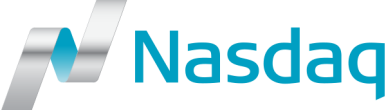 *****5REPORTING OF OFF-ORDER BOOK (OFF-EXCHANGE) TRADES*****5.4	Reporting InterfacesBlock Trades can be submitted the following ways:Electronically via QPort; Electronically via FIX API; orElectronically via email QPortNFX provides Participants with a web-enabled user interface for submission of Block Trades.  The interface allows users to enter Block Trades up to thirty-six two-hundred forty legs.  All trades entered via the user interface will be qualified by the Pre-Trade Risk Management system, Genium INET TradeGuard PTRM (TradeGuard), before submission if such trades are part of a Pre-Trade Limit Group or PTLG created by the Participant. Nasdaq adheres to high information security standards and the access to QPort is thus protected by two factor authentication using client certificates. Please contact NFX market operations to request a client certificate.API InterfaceThe NFX trading platform provides full trade reporting functionality via FIX for integration of ISVs and proprietary interfaces. The API supports reporting of both single trades as well as completes strategies with up to 12 legs. Please reference the NFX FIX API specification for complete details. All trades entered via API will be qualified by the Pre-Trade Risk Management system TradeGuard before submission if such trades are part of a Pre-Trade Limit Group or PTLG created by the Participant.Email NFX provides market participants with the ability to submit Block Trades to the NFX platform through an email to the MarketOps desk.  Block Trade submission by email allows users to enter transactions up to two-hundred forty legs.  